ITINERARIO FORMATIVO SOBRE COMPETENCIAS CLAVE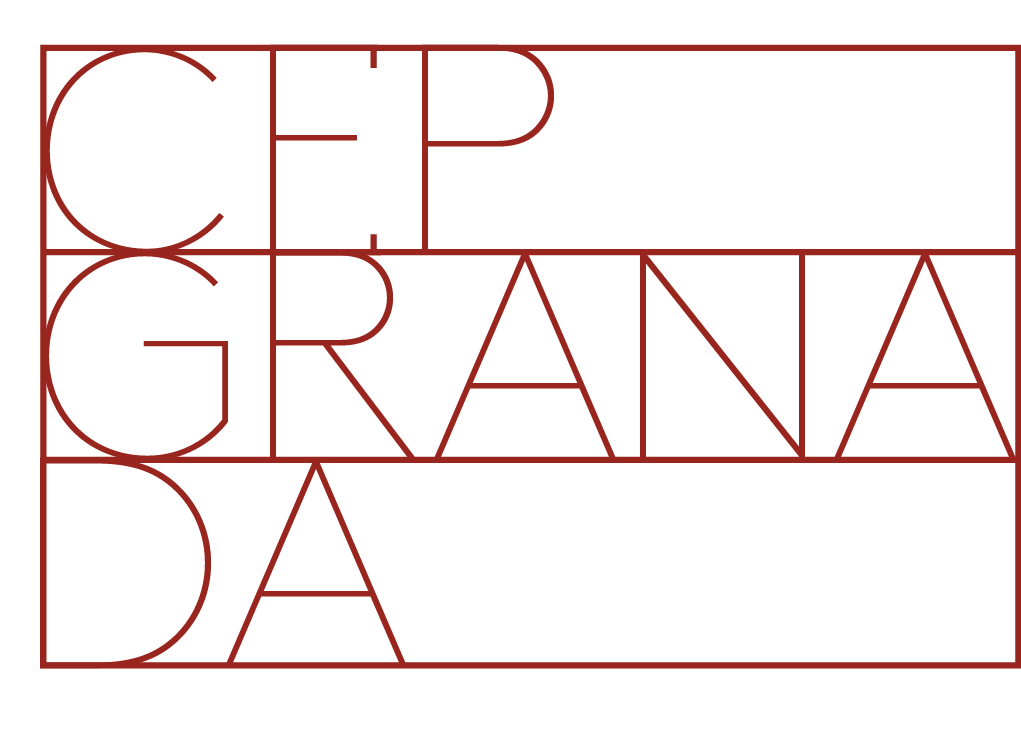 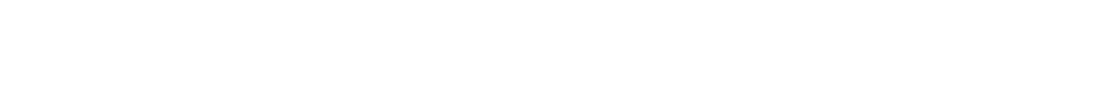 ANÁLISIS DE MI PRÁCTICA DE AULA: Para cumplimentar esta escala de observación me puedo apoyar en las siguientes evidencias: tipo de actividades del libro de texto o del material que elaboro, disposición del aula, formas de evaluar, ambientación del aula,…Extraído del Blog de Jacobo CalvoCATEGORÍA A OBSERVARDIMENSIÓNLO TENGO EN CUENTA EN MIS METODOLOGÍAS DE AULALO TENGO EN CUENTA EN MIS METODOLOGÍAS DE AULALO TENGO EN CUENTA EN MIS METODOLOGÍAS DE AULALO TENGO EN CUENTA EN MIS METODOLOGÍAS DE AULALO TENGO EN CUENTA EN MIS PROCEDIMIENTOS DE EVALUACIÓNLO TENGO EN CUENTA EN MIS PROCEDIMIENTOS DE EVALUACIÓNLO TENGO EN CUENTA EN MIS PROCEDIMIENTOS DE EVALUACIÓNLO TENGO EN CUENTA EN MIS PROCEDIMIENTOS DE EVALUACIÓNCATEGORÍA A OBSERVARDIMENSIÓNNuncaOcasionalmenteAmenudoSiempreNuncaOcasionalmenteAmenudoSiempreProcesos cognitivos implicadosREPRODUCCIÓN - LITERALProcesos cognitivos implicadosCONEXIÓN - INFERENCIASProcesos cognitivos implicadosREFLEXIÓN - JUICIO CRÍTICOEn cuanto a la diversidad de escenarios o metodologías de aulaACTIVIDADESEn cuanto a la diversidad de escenarios o metodologías de aulaTAREASEn cuanto a la diversidad de escenarios o metodologías de aulaINVESTIGACIONESEn cuanto a la diversidad de escenarios o metodologías de aulaTRABAJOS MONOGRÁFICOSEn cuanto a la diversidad de escenarios o metodologías de aulaOTRAS METODOLOGÍAS ACTIVAS(	)Su forma de resolverla: comprensión y expresión y tipos de textosEXPRESIÓN ESCRITASu forma de resolverla: comprensión y expresión y tipos de textosCOMPRENSIÓN ESCRITASu forma de resolverla: comprensión y expresión y tipos de textosEXPRESIÓN ORALSu forma de resolverla: comprensión y expresión y tipos de textosCOMPRENSIÓN ORALSu forma de resolverla: comprensión y expresión y tipos de textosTEXTOS CONTINUOSSu forma de resolverla: comprensión y expresión y tipos de textosTEXTOS DISCONTINUOSEn relación al impacto de la actividad o tareaACADÉMICOEn relación al impacto de la actividad o tareaEN LA VIDA PERSONAL DEL ALUMNADOEn relación al impacto de la actividad o tareaEN EL CENTROEn relación al impacto de la actividad o tareaEN LA FAMILIAEn relación al impacto de la actividad o tareaEN LA SOCIEDADEn cuanto al uso de recursosLIBRO DE TEXTOEn cuanto al uso de recursosMATERIAL DE ELABORACIÓN PROPIAEn cuanto al uso de recursosFOLLETOS, REVISTAS, PRENSA,…En cuanto al uso de recursosDIGITALES (DOCUMENTALES, WEB, TIC,…)En cuanto a usos de espacioAULAEn cuanto a usos de espacioOTROS ESPACIOS DEL CENTROEn cuanto a usos de espacioSALIDASEn cuanto a usos de espacioESPACIOS VIRTUALESInteracciones del alumnadoINDIVIDUALInteracciones del alumnadoPAREJASInteracciones del alumnadoGRUPOS COOPERATIVOSInteracciones del alumnadoGRUPOS INTERACTIVOSMis interacciones con el alumnadoINTERNA (ASESORAMIENTO-GUÍA)Mis interacciones con el alumnadoEXTERNA (EXPOSITIVA-EVALUADORA)